（ A ）已知函數y＝2x＋k+2的圖形通過原點，則k＝？
  (A)－2　(B)0　(C)1　(D)2（ D ）下列關於x、y之間的對應關係，哪一組的y不是x的函數？
  (A)         (B)
  (C)         (D)（ D ）有一等比數列，首項為3，第6項為3072，則公比是 (A) 1 (B) 2 (C) 3 (D) 4( C )已知a1, a2, a3, a4, a5為等差數列，若＋＝80，則＝？（A）160（B）80	（C）40 （D）20（ A ）已知一數列6 ,－12 , a , -48 , b，依某種規律排列而成，求b－2a的值為何？
  (A)48　(B)64　(C)-64　(D)72  （ D ）下列何者不是等比數列？
  (A)  , 1 , 6 , 36 , 2160        (B) 1 , 0.1 , 0.01 , 0.001 , 0.0001
  (C)  , － ,  , － ,       (D) 0 , 0 , 0 , 0 , 0（ B ）已知4 , x , 16成等比數列，則x＝？
  (A) 8　(B) ±8　(C)10　(D) ±10 ( B )下列何者是等差數列？(Ａ)1，2，3，5	   (Ｂ)100，50，0，-50		(Ｃ)1，4，7，11		(Ｄ) ，，，9.( A ) 如圖，橫列有7個方格，直列有5個方格，若在每個方格內均填入一個數字，使直列方格          內的數字由上而下成等差數列，橫列方格內的數字由左而右成等差數列，已知共同方格內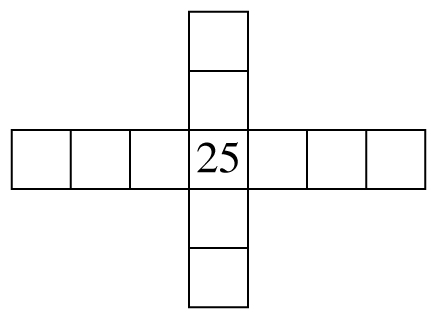           數字為25，則方格內所有數字的和為多少？          (A)275(B)300(C)325(D)25010. （A ）△ABC中，∠A＝20°，∠C的外角為110°，則△ABC為何種三角形？
        (A)直角三角形　(B)銳角三角形(C)鈍角三角形　(D)無法判斷11.（D ）下列哪一種三角形的內角和最大？
       (A)銳角三角形　(B)鈍角三角形 (C)直角三角形　(D)一樣大（B ）小芷想在△ABC內部找到一點P使得＝，則下列哪一個作法是正確的？
(A)　(B)　(C)　(D)（ C）計算6＋12＋18＋……＋66＝？ (A) 342　 (B)  360   (C)  396   (D)  504。（B ）如圖所示，兩直線交於一點，∠1＝(5x＋16)°，∠2＝(2x＋28)°，求∠3的度數是多少？

(A)164°　(B)144°　(C)154°　(D)142°（B ）如圖，△ABC中，＝，且⊥、⊥，則下列哪一個三角形的全等性質可直接用來說明△ACD△ABE？

(A)SAS　(B)AAS　(C)SSS　(D)RHS（D ）若一正多邊形的一內角為150°，則其邊數為多少？
(A)9　(B)10　(C)11　(D)12（C ）已知一多邊形的內角和為1800°，則此多邊形為何種多邊形？
(A)八邊形　(B)十邊形　(C)十二邊形　(D)十四邊形（C ）已知∠A為60度，∠B是它的補角，請問∠B的度數是多少？
(A)30°　(B)60°　(C)120°　(D)180°（C ）如圖，直角△ABC中，∠B＝90°，若分別以A、C為圓心，、為半徑畫弧，分別交於P、Q兩點。若＝6，＝3，則＝？
(A)4　(B)3　(C)6　(D)5
（A ）如圖，△ABC中，∠A＝90°，L垂直平分，若＝10公分，＝6公分，則四邊形PDCA面積為多少平方公分？

(A)44　(B)48　(C)56　(D)60